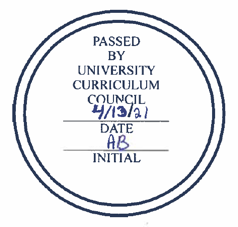 University Curriculum CouncilApproved CoursesApril 13, 2021New CoursesCourse Changes ExpeditedPM 6200 - Project Management II – Requisite changePM 6500 - Change and Risk Management – Requisite changeNRSE 2121 – Add standard language to learning outcomesDeactivationHIST 5501: Nature, Science and Religion in premodern Europe to 1750CollegeNumber and PrefixCourseCredit HrsBRICKSA&SGEOL 4650Geologic Methods3CapA&SGEOL 5650Geologic Methods4A&SPHYS 2055General Physics 1 laboratory course1PNS [with PHYS 2054 only]A&SPHYS 2054General Physics 1 classical mechanics and thermodynamics3PNS [with PHYS 2055 only]COMITS 4000 Management and Policy for Emerging Communication Technologies3EHSECEE 3001 Combined Junior Clinical Experience in Elementary Settings3EHSEDCE 6555Counseling Interviewing Techniques3EHSEDCE 7555Theory & Practice of Counseling and Psychotherapy3EHSEDTE 6010Teaching Fellow Seminar I3EHSEDTE 6020Teaching Fellow Seminar II3FARFILM 4150Advanced Digital Editing3FARIART 5802Arts in Health Community Project3FARTHAR 2120Mindfulness and Creativity3BLDHSPNRSE 3510Ethical Reasoning in the Health Professions1BERHSPNRSE 3520Oral Communication in the Healthcare Professions1CollegeNumber and PrefixCourseChangesBRICKSA&SENG 3250Women's LiteratureName change from Women and Lit; description, requisites, course topics; added missing texts & KGFs, BRICKS componentBDPA&SENG 3550:Global LiteratureName change from World Lit; description, LOs, requisites, topics; added texts & KGFs, BRICKS componentBDPA&SGEOG 3270Geographies of Social JusticeName change from Social Geographies; LOs, description; added Course Topics info, BRICKS component. Converting grad research hrs to lecture hr and changing grad grade code.BERA&SGEOG 5270Geographies of Social JusticeName change from Social Geographies; LOs, description; added Course Topics info, BRICKS component. Converting grad research hrs to lecture hr and changing grad grade code.BERA&SHIST 2270The Middle East and the WorldLOs, Course Topics info; added BRICKS componentACSWA&SHIST 2950Introductory History SeminarDescription, LOs, Course Topics info; added BRICKS componentBSLA&SHIST 4536Eternal Rome: Piety and PowerDescription, LOs; added BRICKS componentBLDA&SMATH 1101Elementary Topics in Mathematics IDescription, LOs, Course Topics info, hrs (from 3 to 4)  FQRA&SMATH 2110Introductory Geometry for Middle School TeachersRequisite, course descriptionBUSMKT 3440Consumer ResearchRequisiteA&SPHIL 2600Philosophy of ReligionDescription, LOs; added Course Topics info, BRICKS componentACSW A&SPHYS 2001Introduction to PhysicsDescription, LOs, typical offerings; added Course Topics info, BRICKS component, T2 rationalePNSA&SPHYS 2053Contemporary Physics: Relativity and Quantum PhenomenaLOs, requisites; added texts, KGFs, BRICKS component, T2NS ANWA&SSOC 2100Introduction to Social PsychologyH&W Arch/ Description, LOs, typical offerings; added Course Topics info, BRICKS component; removed prereqsACNWA&SSOC 2200Introduction to the FamilyDescription, LOs, Course Topics info; add major set-aside, BRICKS component; remove prereqsACNWA&SSOC 2300Social Inequalities and Social ChangeSJ Arch/ LOs, Course Topics info; added BRICKS components; removed prereqACNW/FIEA&SSOC 2310Sociology of Health and Health CareH&W Arch / Description, LOs; added Course Topics info, BRICKS component; removed prereqACNWCOMCOMS 2500Organizational Communication for NonmajorsCourse name, description, learning outcomesCOMCOMS 3250Communication Technology and OrganizingRequisite, learning outcomesCOMCOMS 6960Master’s Capstone CourseGEC, learning outcomesCOMJOUR 2311Introduction to Multiplatform ReportingLOs, requisite, typical offering; added lab activity, Course Topics info, BRICKS componentFAWCOMJOUR 3200Ethics, Mass Media, and SocietyShort name, description, LOs, requisites, typical offering; texts; added BRICKS componentBERCOMJOUR 4130Gender, Race, and Class in Journalism and Mass MediaBoth: description. JOUR 4130: LOs, typical offering, KGFs; added BRICKS componentBDPCOMJOUR 4860Advertising and Public Relations CapstoneBoth: Description. JOUR 4860: LOs, typical offering, KGFs; added exper learn, BRICKS componentsBLD/CapCOMJOUR 4870News and Information CapstoneBoth: Description. JOUR 4860: LOs, typical offering, KGFs; added exper learn, BRICKS componentsBLD/CapCOMJOUR 5130Gender, Race, and Class in Journalism and Mass MediaBoth: description. JOUR 4130: LOs, typical offering, KGFs; added BRICKS componentCOMJOUR 5860Advertising and Public Relations CapstoneBoth: Description. JOUR 4860: LOs, typical offering, KGFs; added exper learn, BRICKS componentsCOMJOUR 5870News and Information CapstoneBoth: Description. JOUR 4860: LOs, typical offering, KGFs; added exper learn, BRICKS componentsCOMMDIA 2701Visual StorytellingDescription, LOs, Course Topics info; added BRICKS componentPHAEHSECEE 2001Sophomore Clinical PracticeRemove Seminar componentEHSEDEC 2600Global Early Childhood Education: Programs and PracticesCredit hours, course description, learning  outcomesEHSEDPL 2910 Early Childhood Elementary Education Pre-Primary InternshipCredit hours, requisite, description, learning outcomesEHSREC 4210Principles of Aging, Physical Activity, and RecreationDescription, LOs, Course Topics info; added BRICKS componentBDPEHST3 4925Leadership in Customer ServiceDescription, LOs, topics, texts; added prereqs, BRICKS componentCapENTCHE 4520Analysis of Electrochemical SystemsRequisiteENTEMGT 6010Communication Skills for EngineersName of courseENTETM 3700JProfessional and Technical WritingLOs, Course Topics info, requisitesFAW FARFILM 3500CinematographyRequisiteFARFILM 3750DirectingRequisiteFARFILM 3830Art and Aesthetics of EditingRequisiteFARMUS 1625The History of JazzNumber (from 3625), description, LOs, KGFs; BRICKS component addedACSWHCOMOCOM 6003The Osteopathic Approach to Patient Care 1 - WellnessLearning outcomesHCOMOCOM 7003The Osteopathic Approach to Patient Care 3 - Chronic IllnessLearning outcomesHSPHLTH 4445Health Care Law and EthicsLOs, Course Topics info; added BRICKS componentBERHSPHLTH 4910Internship in Health Services AdministrationFrom 6 hrs to variable 4-6 hrs; added BRICKS componentBLD